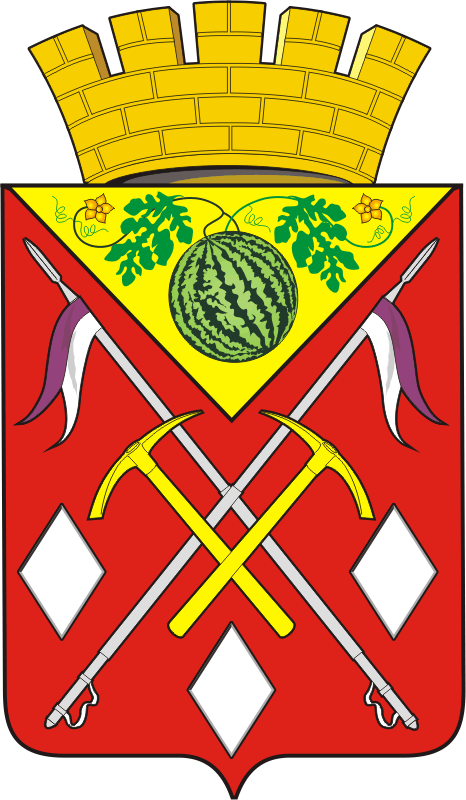 	В соответствии с Федеральным законом от 06.10.2003 № 131-ФЗ «Об общих принципах организации местного самоуправления в Российской Федерации», в соответствии со статьей 86 Бюджетного кодекса Российской Федерации, в соответствии с постановлением администрации муниципального образования Соль-Илецкий городской округ от 09.12.2019г.  № 2529-п «Комплексное развитие сельских территорий Соль-Илецкого городского округа» в целях сохранение численности сельского населения, создание комфортных условий жизнедеятельности в сельской местности Соль-Илецкого городского округа Оренбургской области, постановляю: 1. Установить, что к расходным обязательствам муниципального образования Соль-Илецкий городской округ относится:создание и развитие инфраструктуры на сельских территориях, проводимых в рамках муниципальной программы «Комплексное развитие сельских территорий Соль-Илецкого городского округа», в целях финансирования которой представляются межбюджетные трансферты с областного бюджета. 2. Главным распорядителем бюджетных средств определить администрацию муниципального образования Соль-Илецкий городской округ.3.  Контроль за исполнением настоящего постановления оставляю за собой.4. Постановление вступает в силу после его официального опубликования (обнародования). Глава муниципального образования Соль-Илецкий городской округ                                                     А.А. КузьминРазослано: в прокуратуру Соль-Илецкого района, организационный отдел,  управлению сельского хозяйства, финансовому управлению.АДМИНИСТРАЦИЯМУНИЦИПАЛЬНОГООБРАЗОВАНИЯСОЛЬ – ИЛЕЦКИЙГОРОДСКОЙ ОКРУГОРЕНБУРГСКОЙ ОБЛАСТИПОСТАНОВЛЕНИЕ___________ № _______Об установлении расходных обязательств в рамках муниципальной программы «Комплексное развитие сельских территорий Соль-Илецкого городского округа»